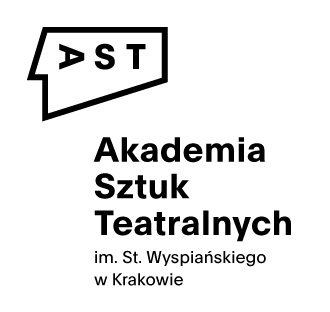 INFORMACJE DOTYCZĄCE PRZETWARZANIA DANYCH OSOBOWYCH
UCZESTNIKÓW I OPIEKUNÓW UCZESTNIKÓW
Wojewódzkich Eliminacji Małopolskich 66. Ogólnopolskiego Konkursu Recytatorskiego 
w zw. z epidemią SARS-CoV-2 (COVID-19)
zgodnie z art. 13 Rozporządzenia Parlamentu Europejskiego i Rady (UE) 2016/679 z dnia 27 kwietnia 2016 r. w sprawie ochrony osób fizycznych w związku 
z przetwarzaniem danych osobowych (…)  - „Rozporządzenie Ogólne”, tzw. RODOAdministrator danych: Akademia Sztuk Teatralnych im. Stanisława Wyspiańskiego 
w Krakowie, z siedzibą przy ul. Straszewskiego 21-22, 31-109 Kraków (zwana dalej AST lub Uczelnią).  Inspektor Ochrony Danych: administrator danych osobowych (AST) powołał osobę nadzorującą prawidłowość przetwarzania danych osobowych, do której można kierować pytania, wnioski, żądania dotyczące przetwarzania danych osobowych, na adres: dane.osobowe@ast.krakow.pl   tel. 12 362 71 17, pocztą na adres: Inspektor Ochrony Danych, AST Kraków, ul. Straszewskiego 21-22, 31-109 Kraków. Cel przetwarzania danych: zapewnienie ochrony życia i zdrowia ludzi z uwagi na istniejący stan epidemii w związku z zakażeniami wirusem SARS-CoV-2. Podstawa prawna przetwarzania danych: dane są przetwarzane na podstawie art. 6 ust. 1 lit. c) - przetwarzanie jest niezbędne do wypełnienia obowiązku prawnego ciążącego na administratorze oraz art. 9 ust. 2 lit. i)  - przetwarzanie jest niezbędne ze względów związanych z interesem publicznym w dziedzinie zdrowia publicznego, przetwarzanie danych wynika z Wytycznych Ministerstwa Kultury i Dziedzictwa Narodowego, Ministerstwa Rozwoju oraz Głównego Inspektora Sanitarnego wydanych dla organizatorów imprez kulturalnych i rozrywkowych 
w trakcie epidemii wirusa SARS-CoV-2 w Polsce. Okres przechowywania danych: dane dotyczące sytuacji zdrowotnej zawarte w składanych oświadczeniach są przechowywane 14 dni od wydarzenia, tj. udziału w wojewódzkich eliminacjach małopolskich 66. OKR, a następnie niszczone; dane dotyczące temperatury ciała  - 
w przypadku przeprowadzania pomiarów – nie są rejestrowane ani przechowywane.Udostępnianie danych: dane mogą zostać przekazane Głównemu Inspektoratowi Sanitarnemu
i podległym mu służbom SANEPID w przypadku wykrycia osoby zakażonej koronawirusem SARS-CoV-2, która brała udział w danym wydarzeniu. Dane osobowe nie podlegają profilowaniu, w oparciu o podane dane nie są podejmowane decyzje w sposób zautomatyzowany. Dane nie są przetwarzane poza granicami Unii Europejskiej. Prawa osób, których dane dotyczą: osoba przekazująca dane osobowe ma prawo do żądania od administratora (AST) dostępu do swoich danych osobowych, ich sprostowania, ograniczenia przetwarzania, a także prawo wniesienia skargi do organu nadzorczego, t.j. Prezesa Urzędu Ochrony Danych Osobowych (ul. Stawki 2, 00-193 Warszawa).